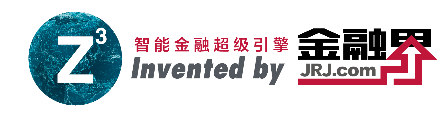 2020全球保险科技峰会Global InsurTech Summit 2020主办单位：金融界（JRJC）、宁波市金融办、宁波保险科技园、武汉大学《2020全球保险科技报告》案例征集尊敬的____________________　　2020年初，全球经济主体经历了新冠病毒疫情的强力洗礼，一场生活与工作方式的深度变革正在酝酿、孕育。除了让我们认识到“地球生命共同体”之外，更加认识到科技的强大力量。　　保险业作为经济助推器和社会稳定器，对于促进经济与社会的协调发展有着重要的作用。这场疫情中，除了病毒分离、药物研发筛选、实时疫情动态、患者远程诊疗、患者同程查询等科技力量外，保险业还出现了警保信息共享平台、快处快赔一体化平台、农业保险无人机核保、智能客服机器人、远程自助投保、在线展业等科技应用。纵观人类发展史，人类同疾病较量最有力的武器就是科学技术，人类战胜大灾大疫离不开科学发展和技术创新。作为我国垂直的权威财经平台，金融界（JRJC）将联合国内顶尖高校共同发布《2020全球保险科技报告》，并在由宁波市金融办、宁波保险科技产业园、武汉大学保险研究院共同主办的2020全球保险科技峰会上发布。现向保险产业链上的相关机构征集保险科技应用案例。案例表格格式如下：《2020全球保险科技报告》案例征集表带*号的为必填项2020全球保险科技峰会组委会2020年5月    金融界（JRJC）              地址：北京市西城区宣武门外大街28号富卓大厦A座17层企业全称/项目全称*成立日期/项目开始日期*项目负责人案例简介*(500字以内）关键科技创新成果*市场表现/市场前景*下一步计划估值及融资情况*联系人姓名、职务电话项目申报推荐人：戴海东项目申报推荐人联系方式：haidong.dai@jrj.com.cn 项目申报推荐人：戴海东项目申报推荐人联系方式：haidong.dai@jrj.com.cn 项目申报推荐人：戴海东项目申报推荐人联系方式：haidong.dai@jrj.com.cn 项目申报推荐人：戴海东项目申报推荐人联系方式：haidong.dai@jrj.com.cn 备注或补充资料：备注或补充资料：备注或补充资料：备注或补充资料：